令和５年度　大阪ふれあいおりがみ等使用実態調査まとめ１. 調査期間　令和５年10月１８日（水）（おりがみに同封）から12月1５日（金）まで２．各設問の結果まとめ　　有効回答件数　２３７校（回答率：約２３％）　※使用実態調査配布：府内小学校１,０３３校（国・公・私立、支援学校含む。）※各設問ごとの％は、四捨五入のためその合計値が100にならない場合があります。【大阪ふれあいおりがみについて】問１　「大阪ふれあいおりがみ（以下、おりがみ）」をご存知でしたか問２　おりがみを使用されましたか（使用される予定ですか）問３（問２で、「1」または「２」と回答いただいた方）いつ、②何の授業や教科で、③どのように使用されましたか（されますか）④障がいに関する子どもの理解度は上がったと感じますか。（全体1３９件）①いつ②何の授業や教科で③どのように④障がいに関する子どもの理解度は上がったと感じますか。【大阪ふれあいすごろくについて】問４「大阪ふれあいすごろく（以下、「すごろく」と記載）」をご存知でしたか問５　すごろくを使用されたことがありますか（使用される予定ですか）問６（問５で、「１」または「２」と回答いただいた方）　　具体的に①いつ、②何の授業や教科で、③どのように使用されましたか（されますか）　　（全体：１４６件）いつ②何の授業や教科で③どのように④障がいに関する子どもの理解度は上がったと感じますか。【大阪ふれあいおりがみ・すごろく全般について】問７　掲載内容や、提供方法、その他良かった点・改善すべき点など、全般的にご自由にご記入ください。掲載内容について掲載内容について（自由記述、抜粋）配布時期について【授業用スライドについて】問８　おりがみ・すごろくを有効活用していただくため、授業用スライド（２時間程度）及び授業用スライド導入版（５～１０分程度）を作成しています。このスライドについて、活用されましたか。（活用される予定ですか）　問９（問８で、「１ 授業用スライド（２時間程度）を活用」と回答いただいた方）スライドについて、掲載内容や、提供方法、その他良かった点・改善すべき点など全般的に、ご自由にご記入ください。使用しやすさについて掲載内容について③スライドの内容について良かった点・改善すべき点等あればご記載ください。（自由記述、抜粋）問１０（問８で、「２ 授業用スライド導入版（５～１０分程度）を活用」と回答いただいた方）スライドについて、掲載内容や、提供方法、その他良かった点・改善すべき点など全般的に、ご自由にご記入ください。使用しやすさについて掲載内容についてスライドの内容について良かった点・改善すべき点等あればご記載ください。（自由記述、抜粋）【授業用シナリオについて】問１１おりがみ・すごろくを有効活用していただくため、授業用シナリオ（２時間程度）及び授業用シナリオ導入版（５～１０分程度）を作成しています。このシナリオについて、活用されましたか。（活用される予定ですか）　問１２（問１１で、「１」または「２」と回答いただいた方）シナリオについて、掲載内容や、提供方法、その他良かった点・改善すべき点など全般的に、ご自由にご記入ください。使用しやすさについて　　　　　　　　　　　　　②掲載内容についてシナリオの内容について良かった点・改善すべき点等あればご記載ください。（自由記述、抜粋）障がい理解に関する教材のアイデア等、その他ご意見があればご記入ください。（自由記述、抜粋）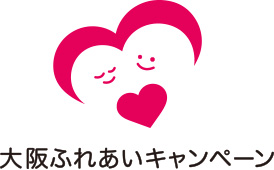 